Polaris Charter Academy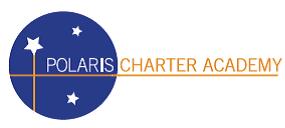 Associate Board Candidate ApplicationA unique opportunity is being offered by Polaris Charter Academy for talented, community oriented individuals, to support education in Chicago, expand their personal and professional networks and enhance their role as a civic leader, through service on the Polaris Charter Academy Associate Board! Illinois’ first public Expeditionary Learning elementary school looks forward to hearing from YOU. Associate Board membership is for a period of up to two (2) years. Please complete, sign and submit this application to:Carolyn Talaske, Development Manager, ctalaske@pcachicago.org Date _________________________Name _____________________________________________________________________First 			MI 			Last 			Familiar NameResidence/Contact InformationHome address _______________________________________________________________Preferred phone ( ) Work ( ) Residence _______________________________Preferred email ( ) Work ( ) Residence _______________________________Resume/CV[PLEASE ATTACH RESUME AND/OR CURRICULUM VITAE AND SUBMIT WITH THISAPPLICATION]How did you hear about the PCA Associate Board?__________________________________________________________________________________________________________________________________________________________________________________________________________________________________________Please describe any community service experience and/or involvement you have had withnon-profit organizations (business, civic, community, fraternal, political, professional,recreational, religious, social):Organization 				Role/Title 				Dates of Service______________________________________________________________________________________________________________________________________________________________________________________________________________________________________________________________________________________________________________________________________________________________________________________________________How do you feel you would be an asset to the Polaris Charter Academy Associate Board?__________________________________________________________________________________________________________________________________________________________________________________________________________________________________________What would you like to gain from your experience on the Associate Board?__________________________________________________________________________________________________________________________________________________________________________________________________________________________________________Describe you experience and/or interest in education.__________________________________________________________________________________________________________________________________________________________________________________________________________________________________________Which PCA Associate Board committee would you prefer to join:☐ FUNDRAISING☐ COMMUNITY ENGAGEMENT☐ BOTHPlease tell us anything else you would like us to know:__________________________________________________________________________________________________________________________________________________________________________________________________________________________________________I understand the responsibilities related to potential membership on the PCA Associate Board, and authorize for a background check to be completed should I be working with students.Signature:_______________________________________ Date:__________________